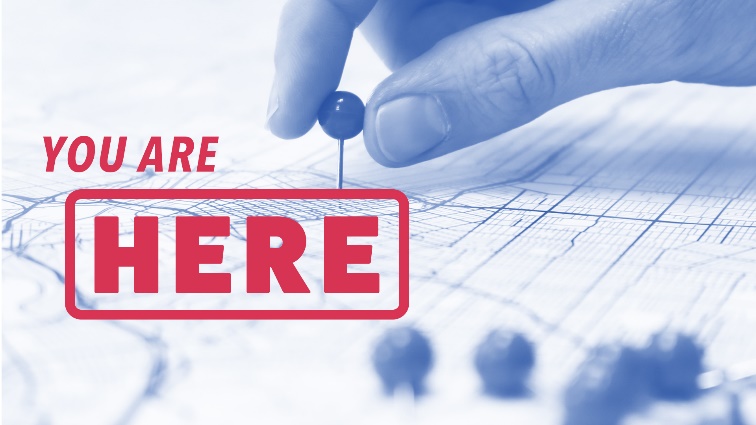 “Restless God”Study GuideRead Psalm 27: 1-3. While the attacks mentioned in the Psalm were most likely literal in David’s case, they can be metaphorical for us. What are some metaphorical “enemies”, “armies” or “wars”  that have come against you in your life? Read Psalm 27:4-5. What does David ask of God in this critical moment? Have you ever been in a situation where this was your first thought? What does it mean to you to be ‘set high upon a rock’ (v. 5)?Read Psalm 27:11. How do you read this verse? What is David asking? Is there a New Covenant way of thinking about his verse? 